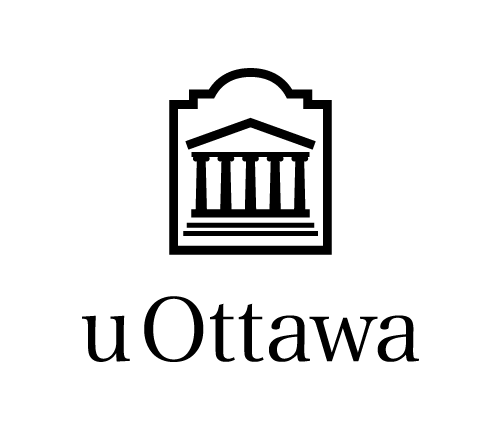 DEMANDE AU SÉNAT Modifications mineures aux programmes existants	Faculté :	*****	Unité scolaire :	*****	Numéro de la demande :	*****Titre du/des programme(s) :*****                                                Approbations (ordre chronologique)       Unité scolaire : DateValidation auprès de la GEÉ : DateConseil de la faculté : DateRapport trimestriel au Conseil des études du premier cycle ou au Conseil des études supérieures : DateDate de mise en vigueur Mai 20XXSommaire Veuillez décrire brièvement (maximum 50 mots) les modifications mineures proposéesGabarit pour la proposition des modifications mineures aux programmes existants1. Fournir une description détaillée des modifications mineures proposées ainsi que leur contextualisation (création de cours, modifications aux titres, descriptions ou préalables de cours, modifications à la liste des cours obligatoires/optionnels, etc.). Veuillez vous référer au PIAQ pour une définition des modifications mineures.Note : le changement de nom ou du grade d’un programme existant est considéré une modification mineure, mais exige néanmoins une approbation du Comité exécutif du Sénat et du Sénat.Le cas échéant, veuillez indiquer toute modification au titre du grade conféré (celui qui apparaît sur le parchemin)Le cas échéant, veuillez indiquer toute modification au titre officiel du programme tel qu’il apparaît sur le relevé de notes 2. Fournir une justification des modifications mineures proposées. 3. Le cas échéant, décrire les effets de ces modifications sur :a)  la mission de l’Université vis-à-vis du bilinguisme b) les axes stratégiques de l’Université (voir Transformation 2030)  et de l’unité scolairec) le recrutement d) l’expérience universitaire des étudiantse) les méthodes d’enseignement, d’apprentissage et d’évaluation et les ajustements ultérieurs à apporter 	Note : au besoin le SAEA peut vous appuyer. Veuillez communiquer avec Edmond Zahedi à ezahedi@uottawa.ca ou à saea-tlss@uottawa.ca.f) les exigences en espace physique ainsi que sur les ressources professorales, les ressources matérielles et financières exigées et la taille des classes envisagée Note : dans ce cas, une approbation préalable du doyen et du provost associé à la planification et aux budgets académiques (rechinst@uottawa.ca)  est nécessaire. Veuillez inclure toute documentation pertinente dans l’Annexe 4. g) la structure administrative du programmeh) l’offre et la séquence de coursNote : s’il s’agit d’une création de cours, spécifiez les résultats d’apprentissage, comment le cours s’insère-t-il dans la cohérence du cursus et comment le cours est en conformité avec la mission et les plans académiques de l’Université.i) des programmes existants dans la faculté ou dans d’autres facultésNote : dans ce cas, joindre dans l’Annexe 3 tout document démontrant que tous les intervenants concernés ont été consultés par rapport aux modifications proposées. j) les étudiants déjà inscrits dans le programme et les mesures prises à cet égard (ex. : est-ce qu’une clause grand-père est nécessaire ?)ANNEXESANNEXE 1 : Tableau comparatif des modifications proposées au texte de l’annuaire (version actuelle vs version proposée) en anglais et en français.FrançaisEnglish ANNEXE 2 : Document uoCampus, le cas échéant (création, modification ou abolition de cours). Veuillez vous référer au Guide pour la préparation des demandes au Sénat.ANNEXE 3 : Dans le cas des modifications mineures touchant les programmes de plusieurs facultés, joindre tout document démontrant que tous les intervenants concernés ont été consultés par rapport aux modifications proposées. Veuillez vous référer au Guide pour la préparation des demandes au Sénat.ANNEXE 4 : Si les modifications mineures proposées ont un impact sur les ressources humaines et matérielles nécessaires au déploiement du programme, veuillez inclure toute documentation pertinente concernant l’approbation préalable du doyen et du provost associé à la planification et aux budgets académiques. Français :Anglais :Français :Anglais :ANNUAIRE (français)ANNUAIRE (français)SURVOLEXIGENCES D’ADMISSION (pour les programmes aux études supérieures seulement)EXIGENCES DU PROGRAMMESURVOLEXIGENCES D’ADMISSION (pour les programmes aux études supérieures seulement)EXIGENCES DU PROGRAMMECALENDAR TEXT (English)CALENDAR TEXT (English)OVERVIEWADMISSION REQUIREMENTS (for graduate programs only)PROGRAM REQUIREMENTSOVERVIEWADMISSION REQUIREMENTS (for graduate programs only)PROGRAM REQUIREMENTS